Minutes from:  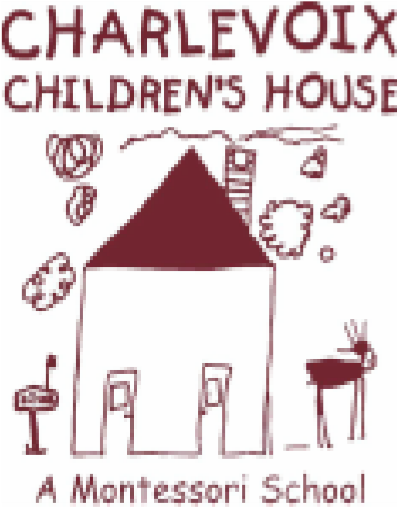 Charlevoix Children’s House, Inc. 	 Executive Board Meeting *Final Edition Date:  Monday, December 9th, 2019	           Time: 6:00 pm Location: 	Charlevoix Public Library, Armstrong Room Board Members:  Present: Seth Arnold, Linda Zerby,  Amanda Evans, Molly VargasAbsent:  Chris Matye, Jill Kline, Dianne DreyerOthers Present: N/AProceedings:  Meeting called to order at 6:03 p.m. by President, Seth Arnold November meeting minutes approved by Arnold and seconded by ZerbyMatters for Decision 3.1Action Item: 	3.2	 Action Item: Treasurer’s Report:  Jill Kline n/a, absent4.2 President’s Report/Building, Maintenance & Playground:  Seth Arnold   no report              4.3. 	Vice President’s/Website& Marketing Report:   Chris Matye, n/aDirectress Report: Molly Vargas, DirectressChristmas program updateFundraising & Grant: Amanda Evans Awaiting final bills for bar/catering for fright nightNeed graphic design bill paid for fright nightGiving Tuesday update: 1,320.00 current totalFacebook birthday fundraiser need final total of amount raisedLong Day Coffee fundraiser advertisingSocial & Volunteer/Fundraising & Grant:  Linda ZerbyCottage pottery fundraiser follow up on amount raisedCharlevoix Community fundraiser check f/u5.1     New Business: 5.2.    Old Business: Announcements: Next Board of Director’s meeting will be held on Monday, January 13th at 6:00 pm at the Charlevoix Public Library in the Armstrong RoomMeeting adjourned at 6:23 p.m by Seth Arnold.  Meeting Minutes submitted by Secretary, Linda Zerby 